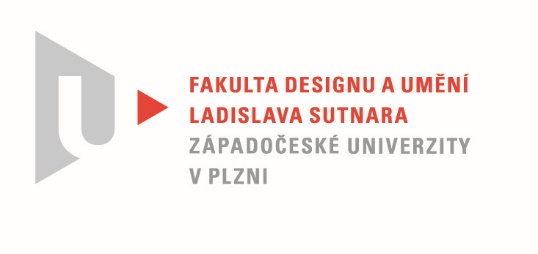 							          	1. opravný termínProtokol o hodnoceníkvalifikační práce Název bakalářské práce: SOCIÁLNÍ DOKUMENTPráci předložil student:  Rozálie SKALOVÁStudijní obor a specializace: Multimediální design, specializace Užitá fotografiePosudek oponenta práce Práci hodnotil: Prof. Mgr. Štěpán GrygarCíl práceStudentka splnila formálně i fakticky cíl práce. Kvalita výstupu odpovídá obvyklým požadavkům kladeným na bakalářskou práci.Stručný komentář hodnotiteleRozálie Skalová vytvořila dokumentární publikaci věnovanou svému otci, hudebníkovi, trampovi a cestovateli. Zobrazuje prostředí, ve kterém se její otec pohybuje a také způsoby života, jež upřednostňuje. Svobodu, vzdálenou současnému materialistickému světu a současně také skromnost, jež tato cesta přináší. Fotografie v publikaci doprovázejí také texty, jež dokreslují způsob uvažování portrétované osoby. Rozálie Skalová pracuje s barevnou fotografií a posouvá dokument do současné podoby. Na rozdíl od černobílé stylizace se v jejích fotografiích pracuje s atmosférou přibližující autentické konkrétní situace a místa. Styl fotografií se liší, některé snímky jsou subjektivními pohledy, pracují více s atmosférou, jiné mají objektivnější vyznění. Prolínání těchto dvou pojetí vytváří v knize vytváří rytmus. Uspořádání v publikaci je velmi přesvědčivé, sled fotografií vytváří dokonalou obrazovou esej. Tato práce je dobrým příkladem barevné dokumentární fotografie, jež si v českém prostředí své místo stále ještě hledá. Škoda, že doprovodný text obsahuje pravopisné chyby.Vyjádření o plagiátorstvíPodle mého názoru práce nevykazuje známky plagiátorství.4. Navrhovaná známka a případný komentářBakalářskou práci Rozálie Skalové doporučuji k obhajobě a navrhuji hodnocení stupněm výborně.Datum: 23.5. 2022						Prof. Mgr. Štěpán GrygarTisk oboustranný